22 февраля 2015 года состоялся финальный матч городского первенства по волейболу среди юниоров, проходившего под девизом «Мы выбираем будущее». Победителем стала команда средней школы № 4 под руководством тренера Ольшакова Константина Николаевича (на снимке).Вручая награды победителям, и.о. начальника отдела по работе с молодежью, физкультуре и спорту администрации г. Мценска Д.В. Жилкин подчеркнул важность здорового спортивного образа жизни в деле воспитания и гармоничного развития будущего избирателя и гражданина. Участникам команды были вручены почетные грамоты Главы города Мценска и кубок территориальной избирательной комиссии города.В этом году турнир был организован совместно администрацией и территориальной избирательной комиссией города Мценска в рамках мероприятий для молодых и будущих избирателей, посвященных Дню молодого избирателя, традиционно проводимого в феврале - марте Избирательной комиссией Орловской области.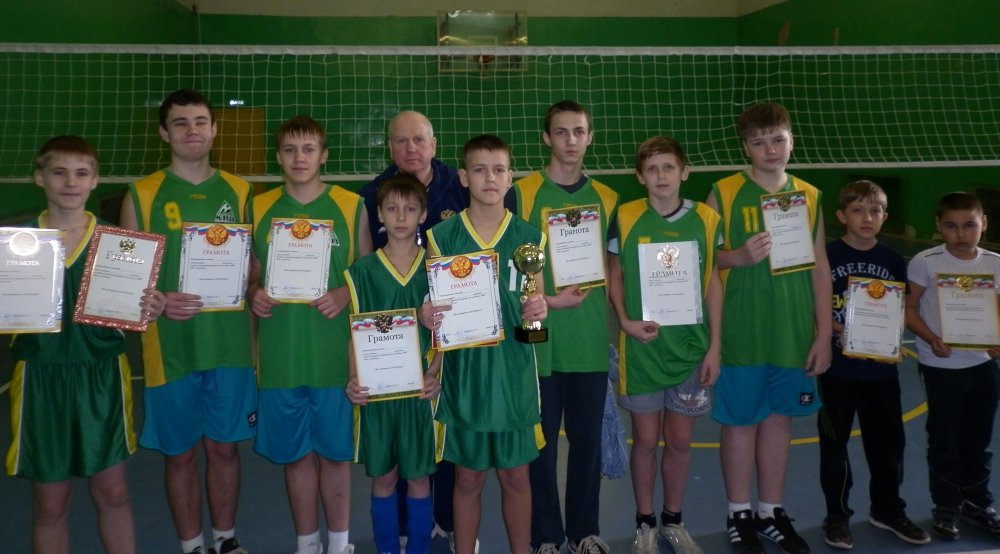 